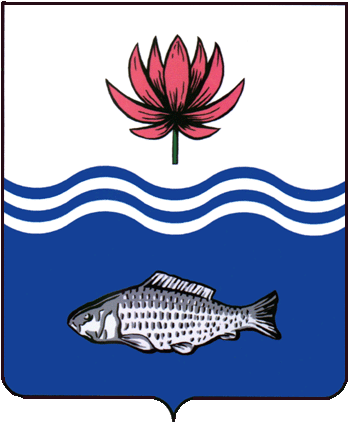 АДМИНИСТРАЦИЯ МО "ВОЛОДАРСКИЙ РАЙОН"АСТРАХАНСКОЙ ОБЛАСТИПОСТАНОВЛЕНИЕОб изъятии земельного участка и расположенного на нем объекта недвижимости для муниципальных нуждВ соответствии со статьей 279 Гражданского кодекса Российской Федерации, статьями 56.3, 56.6, 56.7 Земельного кодекса Российской Федерации, статьей 32 Жилищного кодекса Российской Федерации, постановлением администрации МО «Володарский район» от 29.07.2021                 № 1037 «Об утверждении административного регламента администрации муниципального образования "Володарский район" Астраханской области предоставления муниципальной услуги "Признание помещения жилым помещением, жилого помещения непригодным для проживания и многоквартирного дома аварийным и подлежащим сносу или реконструкции, садового дома жилым домом и жилого дома  садовым домом», постановления администрации МО «Володарский район» от 2524 от 29.12.2018 г. «О признании многоквартирного жилого дома, расположенного по адресу: Астраханская область, Володарский район, с. Тишково, ул. Астраханская, д. 44 аварийным и подлежащим сносу», администрация МО «Володарский район»	ПОСТАНОВЛЯЕТ:1.Изъять для муниципальных нужд в порядке, установленном действующим законодательством, земельный участок с кадастровым номером 30:02:180301:1386, площадью 273 кв.м., разрешенное использование: для объектов жилой застройки, расположенный под многоквартирным домом № 44 по ул. Астраханская с. Тишково, а также жилое помещение по указанному адресу, площадью 50,90 кв.м, в трехкомнатной квартире, общей площадью 50,90 кв.м., жилой площадью 34,2 кв.м.2.Отделу земельных и имущественных отношений, жилищной политики администрации МО «Володарский район» (Мажитов):2.1.В течении десяти дней со дня принятия настоящего постановления направить копию постановления правообладателям изымаемой недвижимости.2.2.Подготовить и направить правообладателям изымаемой недвижимости проект соглашения об изъятии земельного участка и расположенного на нем объекта недвижимости.2.3.В течении десяти дней со дня принятия настоящего постановления направить копию постановления в Управление Федеральной службы государственной регистрации, кадастра и картографии по Астраханской области.3.Финансово - экономическому управлению администрации МО «Володарский район» (Назарова) предусмотреть в бюджете средства на цели, определенные в пункте 1 настоящего постановления.4.Главному редактору МАУ «Редакция газеты «Заря Каспия» (Шарова) опубликовать настоящее постановление в районной газете «Заря Каспия».5.Сектору информационных технологий организационного отдела администрации МО «Володарский район» (Поддубнов) разместить настоящее постановление на официальном сайте администрации МО «Володарский район».6.Контроль за исполнением настоящего постановления оставляю за собой.И.о. главы администрацииМО «Володарский район»				                   Д.В. Курьянов           от 21.10.2021 г.N  1504а